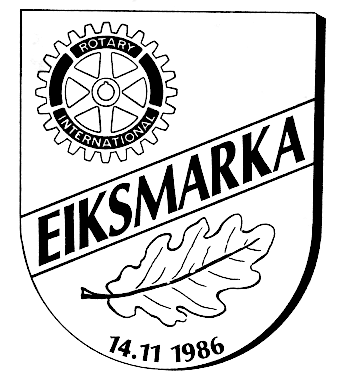 EIKSMARKA ROTARYKLUBB HUS-OG FESTKOM ITEENREFERAT FRA MØTE DEN 03.01.2017Tilstede: Arne, Tom, Rustem, OleVaktliste kjøkkentjeneste vår 2017Forslag gjennomgått og godkjent.Oversendt Arvid for utsendelse til våre medlemmer.Sosiale sammenkomsterKomiteen arrangerer Rakfisklag 17.januar, Vino Piemonte vinseminar 14.mars, Sommerfest 20.juni, Bokaften i november og Grøtkveld siste møte før jul.Vinseminar, sommerfest og bokaften er med ledsagere.Hus-og Festkomiteens 3-års plan.Plan og Mål som anført i løpende plan. Noen mindre justeringer av tekst inntas.Komiteen vil til våren pusse/beise inngangsdør til lokalet.Det er et sterkt ønske om et større skap til oppbevaring av våre eiendeler.Nåværende skap er ikke tilfrredstillende.Nytt skap bør være på plass høst inneværende år.Komiteens leder bes om å få tilsendt kopi av leiekontrakt med Vellet og navn på kontaktperson.Spørreskjema « Ta temperaturenpå klubben».Spørreskjema utfylltSvar som komite: Gjennomsnittlig score 4,7.På topp med 6: Organisering, Program, Sosialt samvær og Vennskap.Komitearbeid,Ny kunnskap og Trivsel får 5.Møtelokale og Yrkesmiks får 4.På bunn med 2: Kjønnsmiks.Lovrådet 2016: Hvordan påvirker det vår klubb?Vi må først bli kjent med Lovrådets forslag før vi kommer med våre tanker/anbefalinger.Yrkesmiks /-spredning bør imidlertid være et sentralt tema i rekruttering av nye medlemmer.Vi anbefaler at fokus i rekrutteringen rettes mot potensielle kandidater 50 pluss.Ref v/ Ole
Peismøte i Kommunikasjonskomiteen 3.1.2017 hos Terje TotlandTilstede:	Kristian Ree, Tore Benn Andresen, Terje Totland, Erik Brynildsen, Arvid Kleven (ref)Etter å ha fortært mange gode kaker, ble følgende diskutert og besluttet:Stryk Asker-avisen og Bærum-avisen fra strategidokumentet da disse nå er nedlagt.
Det er mange som ikke vet hva Rotary er og står for.
Inggar  Lereim har sagt seg villig til å holde foredrag for oss dersom han er i Oslo på aktuelt tidspunkt.

Stig Asmussen er aktuell fordragsholder 21.2, alternativt kan Calle holde ego-foredrag.
Arvid sjekker om program er mottatt fra Tore Benn. (Ja, program datert  23.11.2015 er mottatt og vil bli lagt ut på hjemmesiden)
Kon Tiki museet skal besøkes torsdag 20.4.2017. Sigmund Barstaad skyves derfor fra tirsdag 18.4 til høsten 2014.
Program for høsten bør være klar allerede31.3.2017.
Møteplikten er nå borte, men komiteen ønsker å beholde møtefrekvensen på 1 møte pr uke.
Rekruttering: Kan vi  rekruttere fra Round Table (som har medlemmer mellom 20 og 40 år)? Hasse, som gammel Round Table medlem, bør kunne sjekke dette. Erik kontakter Hasse om dette.
Kan Lions-medlemmer være aktuelle dersom deres klubb nedlegges?SpørreundersøkelseOrganisering		5
Program		6
Møtelokale		5
Komitearbeide		4
Sosialt samvær	5
Ny kunnskap		3
Yrkesmiks		3
Kjønnsmiks		1
Trivsel			5Dato03.1.2016StedPle HovlandFremmøte %GjesterReferent3-minuttForedragsholderForedragstemaVaktliste, Sosiale sammenkomster, Hus- og Festkomiteens 3-årsplan, spørreskjema om temperatur i klubbe, Lovrådet2016:Hvordan påvirkerdet vår klubb+Dato03.1.2016StedTerje TotlandFremmøte %100%GjesterReferentArvid3-minuttForedragsholderForedragstemaVaktliste, Sosiale sammenkomster, Hus- og Festkomiteens 3-årsplan, spørreskjema om temperatur i klubbe, Lovrådet2016:Hvordan påvirkerdet vår klubb+